IBIS Open Forum Minutes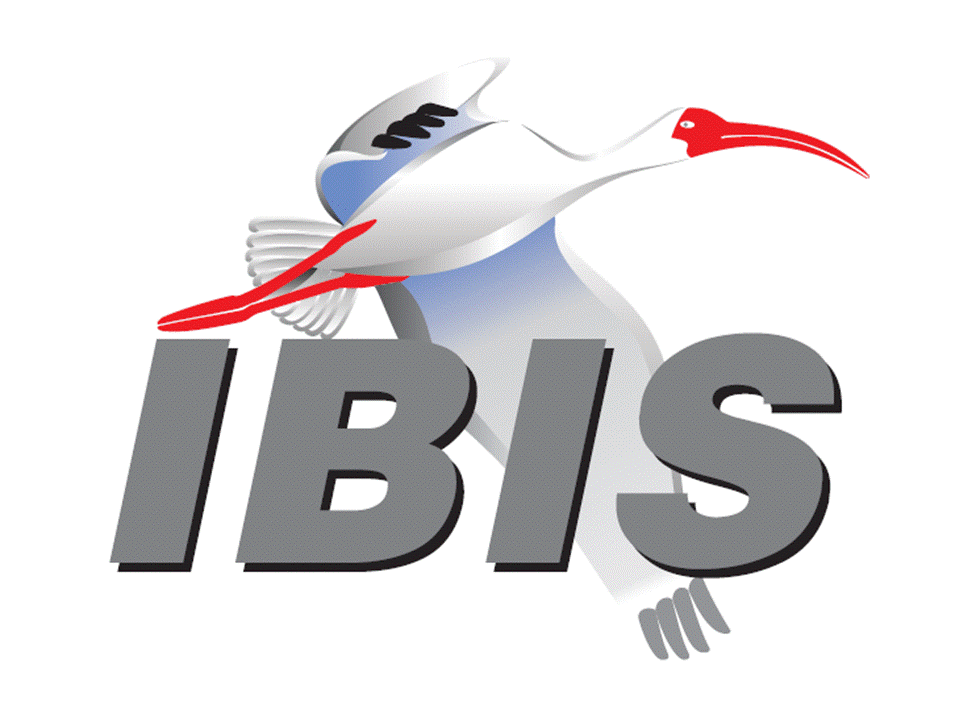 Meeting Date: July 10, 2015Meeting Location: TeleconferenceVOTING MEMBERS AND 2015 PARTICIPANTSAltera					[David Banas], Masashi Shimanouchi, Hsinho Wu*ANSYS				(Steve Pytel), Curtis Clark*Applied Simulation Technology	Fred Balistreri, Norio Matsui Avago	Technologies			Minh Quach, Leif ZweidingerCadence Design Systems		Brad Brim*, Joshua Luo, Ken Willis, Joy Li, Ambrish VarmaCisco Systems			David Siadat, Rockwell Hsu, Bidyut SenEricsson				Anders EkholmIBM					Adge Hawes, Luis ArmentaInfineon Technologies AG 		Christian SporrerIntel Corporation	Michael Mirmak*, Todd Bermensolo, Nhan Phan	 Gianni SignoriniIO Methodology			Lance WangKeysight Technologies	Radek Biernacki*, Pegah Alavi, Colin Warwick	 Jian Yang, Nicholas Tzou, Heidi Barnes, Dave Larson	 Kyla ThomasMaxim Integrated Products		Mahbubul Bari, Don Greer, Joe Engert, Joe Rayhawk					  Yan LiangMentor Graphics			Arpad Muranyi*, Ed Bartlett, Vladimir Dmitriev-ZdorovMicron Technology			Randy Wolff*Signal Integrity Software		Mike LaBonte*, Walter Katz*, Todd Westerhoff					 Mike SteinbergerSynopsys				Ted Mido, Rita Horner, William Lau, Scott Wedge Michael Zieglmeier, Joerg SchwedenTeraspeed Labs			Bob Ross*, Tom DagostinoToshiba				(Yasumasa Kondo)Xilinx					(Raymond Anderson)ZTE Corporation			(Min Huang), Tao GuoZuken					Michael Schaeder, Markus Buecker, Griff Derryberry					 Ralf BrueningOTHER PARTICIPANTS IN 2015Bayside Design			Elliot NahasContinental Automotive		Felix Goelden, Markus Bebendorf, Sebastian Groener					 Stefanie SchattCST					Stefan Paret, Matthias TroescherFreescale				Jon BurnettGalbi Research			Dave GalbiHuawei Technologies			Xiaoqing DongIndependent				Tim Wang LeeInstituto de Telecomunicações 	Wael Dghais KEI Systems				Shinichi MaedaLattice Semiconductor		Xu JiangLeading Edge				Pietro VerginePolitecnico di Torino			Stefano Grivet-TalociaQualcomm				Senthil Nagarathinam, Kevin RoselleRaytheon				Joseph AdaySAE International			Chris DenhamSiemens AG				Boris Kogan, Michael FlintSimberian 				Yuriy ShlepnevTechnische Universität 		Jan Preibisch  Hamburg-HarburgVitesse					Siris TsangZI Consulting				Iliya ZamekIn the list above, attendees at the meeting are indicated by *.  Principal members or other active members who have not attended are in parentheses. Participants who no longer are in the organization are in square brackets.UPCOMING MEETINGSThe bridge numbers for future IBIS teleconferences are as follows:Date				Meeting Number		Meeting PasswordJuly 31, 2015			205 475 958			IBISFor teleconference dial-in information, use the password at the following website: 	https://ciscosales.webex.com/ciscosales/j.php?J=205475958All teleconference meetings are 8:00 a.m. to 9:55 a.m. US Pacific Time.  Meeting agendas are typically distributed seven days before each Open Forum.  Minutes are typically distributed within seven days of the corresponding meeting.  When calling into the meeting, follow the prompts to enter the meeting ID.  For new, local international dial-in numbers, please reference the bridge numbers provided by Cisco Systems at the following link:	http://www.cisco.com/web/about/doing_business/conferencing/index.htmlNOTE: "AR" = Action Required.-------------------------------------------------------------------------------------------------------------------------------INTRODUCTIONS AND MEETING QUORUMRandy Wolff declared that a quorum was reached and the meeting could begin.CALL FOR PATENTSMike LaBonte called for any patents or pending patents related to the IBIS 3.2, IBIS 4.2, IBIS 5.1, IBIS 6.0, Touchstone 2.0, IBIS-ISS 1.0 or ICM 1.1 specifications.  No patents were declared.REVIEW OF MINUTES AND ARSRandy Wolff called for comments regarding the minutes of the June 12, 2015 IBIS Open Forum teleconference.  There were no comments.Mike LaBonte moved to approve the minutes.  Michael Mirmak seconded the motion.  There were no objections, so the minutes were approved without changes.Randy reviewed ARs from the previous meeting.Mike LaBonte took an AR to check with David Banas and see if his AMI code could be leveraged to parse DLLs.  Mike responded that he did check with David.  David said some of the code could be leveraged.  The next issue is to decide who would write the software.ANNOUNCEMENTS, CALL FOR ADDITIONAL AGENDA ITEMSMike LaBonte noted that Lance Wang was unable to attend today.  Mike also mentioned that the agenda is slightly modified from the one posted before the meeting.OFFICER ELECTION RESULTSRadek Biernacki reported that 17 votes were cast in the election, which closed on June 15.  One was disqualified due to membership not being renewed in time for 2015.  Out of the 16 votes, there were no discrepancies and no reported email issues.  The Librarian position was contested, and after one abstention, the vote was nearly 50-50.  Radek questioned if the vote results should be archived.  Bob Ross noted that the results are archived in email.  Radek clarified he was talking about individual votes.  Bob said he didn’t think there was a need to archive the votes.The official results were:Chair – Mike LaBonteVice Chair – Lance WangSecretary – Randy WolffTreasurer – Bob RossLibrarian – Anders EkholmWebmaster – Mike LaBontePostmaster – Curtis ClarkMike LaBonte thanked Radek for the excellent job he did as returning officer for the election.Bob added that we need to have a report from the returning officer before the vote opens if there are no nominations for any position.  This is not in the Policies and Procedures document.  Mike took an AR to look into adding this to the Policies and Procedures document.MEMBERSHIP STATUS AND TREASURER'S REPORTBob Ross reported that Ericsson’s membership payment was received, so they are moved back to member status.  There are 22 paid members now so far this year.  The treasury balance stands at $63,039.  He is expecting membership payments from two more companies and a Summit sponsorship payment.  One company is being charged half year membership as a new member.WEBSITE ADMINISTRATIONMike LaBonte reported that the pages related to membership such as poster and roster have been updated. The Events page was updated with current information on the three Summits coming up in Asia.  The Free tools page was updated to mention SPILite, a free tool from SPISom. This tools page has been reorganized as well.MAILING LIST ADMINISTRATION Curtis Clark reported that Mike LaBonte spent time with Curtis on training recently.  There is one new member in the ibis-users list.  Everything is going smoothly with freelists.LIBRARY UPDATENo update.ORGANIZATIONAL ACTIVITIES- SAE ActivitiesMike LaBonte reported that our parent organization representative at SAE, Chris Denham, is retiring.  There is a replacement to be based in Washington, D.C., but we have not met that person yet.  The Industry Technologies Consortia (ITC) under SAE will be our official home.  We have also received a review from SAE on the Policies and Procedures document.  Changes to this document are in progress by the officers.  Mike shared a presentation highlighting changes made so far.  He proposed a timeline of posting a draft for review by July 17.  If there are no issues, we could schedule an email vote during the July 31 teleconference.  The vote could open August 3 and end September 10.  Bob Ross proposed closing the vote on September 11 during the teleconference.  Radek Biernacki noted we haven’t scheduled a meeting yet for September 11, so we might say the first teleconference in September. The presentation show is at:	http://www.eda.org/ibis/minutes/min2015/m071015_docs/IBIS_policies_update.pdfINTERNATIONAL/EXTERNAL ACTIVITIES- ConferencesThe 24th Conference on Electrical Performance of Electronic Packaging (EPEPS) will be held October 25-28, 2015 in San Jose, California. There is usually some IBIS and/or signal integrity related material.  More information is available at:	http://www.epeps.orgThe Si2Con conference will be held Tuesday, October 6, 2015 in Santa Clara, California.  Mike LaBonte thought we might consider having a table there if we have a volunteer.  Michael Mirmak asked if anyone would be attending this.  There were no responses.  Bob Ross noted that we might get charged for a table.  Brad Brim noted he is involved in Si2, but he is not involved with the conference and is unlikely to attend.  He thought IBIS might get a complimentary table.  He took an AR to find out whom to contact about it.  Mike said he would make the contact.  Michael Mirmak noted there should be some technical content of interest to IBIS. More information is available at:	https://www.si2.org/?page=2129- Press UpdateNone.SUMMIT PLANNING AND STATUS- EPEPS Summit PlanningEPEPS is taking place October 25-28, 2015 in San Jose, CA.  Wednesday, October 28 would be the date for the Summit if it takes place.  Bob Ross noted that the meeting could use the same room as EPEPS.  We were invited by Jose Schutt-Aine to hold a Summit meeting in conjunction with EPEPS.  The concern is this meeting would be very close to the Asian IBIS Summits, so there could be too much extra work for reviews and logistics.  It could be beneficial as a meeting convenient for people in the area, and good for people not attending the Asian IBIS Summits.  Bob noted he supports the idea of a Summit, although the extra work for the officers is undesirable.  He thinks we might draw about 20 people, similar to the European IBIS Summit.  Radek Biernacki asked about the financial implications.  Bob responded that the room would be free.  We may have to pay for A/V charges and refreshments.  The impact would be minimal and sponsorship would be welcome.Bob moved to vote on holding a Summit on October 28.  Randy Wolff seconded the motion.  The vote passed with the following vote tally:Altera – yesANSYS – yesCadence – abstainIntel – abstainKeysight – abstainMentor – abstainMicron – yesSiSoft – abstainTeraspeed – yesBob plans to handle organizing the meeting.The website for Electrical Performance of Electronic Packages and Systems is:http://www.epeps.org/- Asia Summit PlanningMike LaBonte reported that the official dates for the Summit meetings are Monday, November 9 in Shanghai, Friday, November 13 in Taipei and Monday, November 16 in Tokyo.  Bob Ross noted that we are getting sponsorship support.  Some payments will be made directly to vendors or hotels such as for printing booklets.  Some sponsorship payments have been made already.  The meeting in Tokyo will be paid for by sponsors arranged for by JEITA.  No additional sponsors are needed for Tokyo.Mike noted that we are actively seeking sponsors for the Summits in Shanghai and Taipei.  Potential sponsors can contact Bob or Lance Wang for details.  Bob noted one benefit of sponsorship is recognition at the meeting and a company logo posted on the front page of the meeting booklet.Sponsorship opportunities for all upcoming IBIS summits are available, with sponsors receiving free mentions in the minutes, agenda, and other announcements.  Contact the IBIS Board for further details.QUALITY TASK GROUPMike LaBonte reported that the group is meeting on Tuesdays at 8:00 a.m. PT.  There has been recent discussion on the ibischk user guide and the ibischk6 parser development.  The user guide may be completed around the same time as the ibischk 6.1.0 parser release.The ibischk6 user guide work in progress can be reviewed at:http://www.eda.org/ibis/ibischk6/ibischk_6.0.0_UserGuide_wip1.pdfThe Quality Task Group checklist and other documentation can be found at:http://www.eda.org/ibis/quality_wip/ADVANCED TECHNOLOGY MODELING TASK GROUPArpad Muranyi reported that the group is meeting regularly on Tuesdays at 12:00 p.m. PT.  They are currently discussing the topic of how to correct the ground terminology in the IBIS specification.  This is being done in preparation for the new interconnect modeling proposal.  They still have a backchannel BIRD review pending that is waiting for feedback from Cadence.  Other topics of discussion are C_Comp modeling and repeater modeling corrections.Task group material can be found at:http://www.eda.org/ibis/macromodel_wip/INTERCONNECT TASK GROUPWalter Katz reported that the group is meeting on Wednesdays at 8:00 a.m. PT.  They are making progress.  They resolved issues related to ground.  They are going through the editorial process on the interconnect BIRD.Task group material can be found at:http://www.eda.org/ibis/interconnect_wip/EDITORIAL TASK GROUPBob Ross reported that the group is meeting on Fridays at 8:00 a.m. PT, with the exception of the weeks when Open Forum meetings are held in the same time slot.  They are finishing up the IBIS 6.1 draft specification.  All BIRDs have been added.  There are details to review in the coming weeks.  Arpad Muranyi encouraged further review of the draft 5 document by the editorial committee members and anyone else interested in helping to review it.Task group material can be found at:http://www.eda.org/ibis/editorial_wip/NEW ADMINISTRATIVE ISSUES- Contract and expenditure for IBISCHK6 developmentBob Ross reported we have a revised quote for parser development by the contractor taking into account the new BIRDs and bugs introduced since the last quote was made.  The original quote was $2500, and the new quote is for $3500.  There is a proposed delivery date of August 28, 2015.  The contract is being reviewed by SAE legal.  Chris Denham of SAE contacted Bob recently, and he could not supply a date when the legal review would be finished.Bob moved to approve the quote for $3500 for parser development.  Walter Katz seconded the motion.  Radek Biernacki noted that he thought the extra $1000 seemed like a small amount for the extra work.  Bob added he thought the quote would be higher.  There were no objections to the motion.Bob asked that discussion for the DesignCon IBIS Summit be added to the agenda.  We need to work out details of holding a full day meeting.  Mike LaBonte took an AR to contact Michael Mirmak to discuss this further, as Michael has been in contact with UBM already.BIRD178.2: SPECIFYING BUFFER DIRECTIONALITY FOR AMIBob Ross noted major changes included adding the PAM4 parameters to the list.  He thought it needed further review in the ATM meeting followed by a vote recommendation from the task group.BIRD125.1: MAKE IBIS-ISS AVAILABLE FOR IBIS PACKAGE MODELINGDiscussion was tabled.BIRD128.2: ALLOW AMI_PARAMETERS_OUT TO PASS AMI_PARAMETERS_IN DATA ON CALLS TO AMI_GETWAVEDiscussion was tabled.BIRD145.3: CASCADING IBIS I/O BUFFERS WITH [EXTERNAL CIRCUIT]S USING THE [MODEL CALL] KEYWORDDiscussion was tabled.BIRD147: BACK-CHANNEL SUPPORT Discussion was tabled.BIRD157: PARAMETERIZE [DRIVER SCHEDULE]Discussion was tabled.BIRD158.3: AMI TOUCHSTONE ANALOG BUFFER MODELSDiscussion was tabled.BIRD161.1: SUPPORTING INCOMPLETE AND BUFFER-ONLY [COMPONENT] DESCRIPTIONSDiscussion was tabled.BIRD163: INSTANTIATING AND CONNECTING [EXTERNAL CIRCUIT] PACKAGE MODELS WITH [CIRCUIT CALL]Discussion was tabled.BIRD164: ALLOWING PACKAGE MODELS TO BE DEFINED IN [EXTERNAL CIRCUIT]Discussion was tabled.BIRD165: PARAMETER PASSING IMPROVEMENTS FOR [EXTERNAL CIRCUIT]SDiscussion was tabled.BIRD166: RESOLVING PROBLEMS WITH REDRIVER INIT FLOWDiscussion was tabled.IBISCHK6 PARSER AND BUG STATUS Bob Ross noted no new bugs.NEW TECHNICAL ISSUESWalter Katz reported that there has been discussion on how to use ground versus node 0 in IBIS.  The specification is unclear about what uses local ground of the buffer and what might connect to node 0.  The ATM and interconnect task group have discussed this and provided recommendations on how to clean it up.  The most significant thing of interest is how to connect C_comp in simulation.  There was an email vote by all EDA vendors, and the recommendation was that C_comp should connect to the local ground of the buffer.  These changes will be made in a follow-up to IBIS 6.1.  Walter noted the new interconnect BIRD will clarify how to use grounds properly so that node 0 is not used.  Discussion of handling grounds with legacy package models determined that legacy packages should use the local reference for the package, but there is no plan to make changes to the specification to address this.Mike LaBonte noted that we would want a BIRD to show the ground changes.  Walter agreed that we would edit IBIS 6.1 and submit the changes as a BIRD that could be approved.  The BIRD could become IBIS 6.2.  Bob Ross added that we might want an IBIS 6.2 specification to include BIRD178.2.NEXT MEETINGThe next IBIS Open Forum teleconference meeting will be held July 31, 2015.  The following IBIS Open Forum teleconference meeting will be held August 21, 2015.Bob Ross moved to adjourn.  Brad Brim seconded the motion.========================================================================NOTESIBIS CHAIR: Mike LaBontemlabonte@sisoft.com	IBIS-AMI Modeling Specialist, Signal Integrity Software	6 Clock Tower Place	Maynard, MA 01754VICE CHAIR: Lance Wang (978) 633-3388lwang@iometh.comPresident/CEO, IO Methodology, Inc.PO Box 2099Acton, MA  01720SECRETARY: Randy Wolff (208) 363-1764rrwolff@micron.comPrincipal Engineer, Silicon SI Group Lead, Micron Technology, Inc.8000 S. Federal WayMail Stop: 01-711Boise, ID  83707-0006LIBRARIAN: Anders Ekholm (46) 10 714 27 58, Fax: (46) 8 757 23 40ibis-librarian@eda.orgDigital Modules Design, PDU Base Stations, Ericsson ABBU NetworkFärögatan 6164 80 Stockholm, SwedenWEBMASTER: Mike LaBontemlabonte@sisoft.com	IBIS-AMI Modeling Specialist, Signal Integrity Software	6 Clock Tower Place	Maynard, MA 01754POSTMASTER: Curtis Clarkcurtis.clark@ansys.com	ANSYS, Inc.	150 Baker Ave Ext	Concord, MA 01742This meeting was conducted in accordance with ANSI guidance.All inquiries may be sent to ibis-info@freelists.org. Examples of inquiries are:To obtain general information about IBIS.To ask specific questions for individual response.To subscribe to the official ibis@freelists.org and/or ibis-users@freelists.org email lists (formerly ibis@eda.org and ibis-users@eda.org).To subscribe to one of the task group email lists: ibis-macro@freelists.org, ibis-interconn@freelists.org, or ibis-quality@freelists.org.To inquire about joining the IBIS Open Forum as a voting Member.To purchase a license for the IBIS parser source code.To report bugs or request enhancements to the free software tools: ibischk6, tschk2, icmchk1, s2ibis, s2ibis2 and s2iplt.The BUG Report Form for ibischk resides along with reported BUGs at:http://www.eda.org/ibis/bugs/ibischk/ 
http://www.eda.org/ibis/bugs/ibischk/bugform.txtThe BUG Report Form for tschk2 resides along with reported BUGs at:http://www.eda.org/ibis/tschk_bugs/ 
http://www.eda.org/ibis/tschk_bugs/bugform.txtThe BUG Report Form resides along with reported BUGs at:http://www.eda.org/ibis/icm_bugs/ 
http://www.eda.org/ibis/icm_bugs/icm_bugform.txtTo report s2ibis, s2ibis2 and s2iplt bugs, use the Bug Report Forms which reside at:http://www.eda.org/ibis/bugs/s2ibis/bugs2i.txt 
http://www.eda.org/ibis/bugs/s2ibis2/bugs2i2.txt 
http://www.eda.org/ibis/bugs/s2iplt/bugsplt.txtInformation on IBIS technical contents, IBIS participants and actual IBIS models are available on the IBIS Home page:http://www.eda.org/ibisCheck the IBIS file directory on eda.org for more information on previous discussions and results:http://www.eda.org/ibis/directory.htmlOther trademarks, brands and names are the property of their respective owners.IBIS – SAE STANDARDS BALLOT VOTING STATUSI/O Buffer Information Specification Committee (IBIS)Criteria for Member in good standing:Must attend two consecutive meetings to establish voting membershipMembership dues currentMust not miss two consecutive MeetingsInterest categories associated with SAE ballot voting are: Users - Members that utilize electronic equipment to provide services to an end user. Producers - Members that supply electronic equipment. General Interest - Members are neither producers nor users. This category includes, but is not limited to, Government, regulatory agencies (state and federal), researchers, other organizations and associations, and/or consumers.OrganizationInterest CategoryStandards Ballot Voting StatusMay 13, 2015May 22, 2015June 12, 2015July 10, 2015AlteraProducerActive-X-XANSYSUserActive-XXXApplied Simulation TechnologyUserInactive----Avago TechnologiesProducerInactive----Cadence Design SystemsUserActive-X-XCisco SystemsUserInactive----EricssonProducerInactiveX---IBMProducerInactive-X--Infineon Technologies AGProducerInactiveX---Intel Corp.ProducerActiveX-XXIO MethodologyUserActive-XX-Keysight TechnologiesUserActive-XXXMaxim Integrated ProductsProducerActive-XX-Mentor GraphicsUserActive-XXXMicron TechnologyProducerActiveXXXXSignal Integrity Software UserActive-XXXSynopsysUserActiveXXX-Teraspeed LabsGeneral InterestActive-XXXToshibaProducerInactive----XilinxProducerInactive----ZTEUserInactive----ZukenUserInactiveX---